WIPO Copyright Treaty (WCT)AssemblySeventeenth (8th Ordinary) SessionGeneva, October 2 to 11, 2017REPORTadopted by the AssemblyThe Assembly was concerned with the following items of the Consolidated Agenda (document A/57/1):  1, 2, 3, 4, 5, 6, 10, 12, 30 and 31.The reports on the said items are contained in the General Report (document A/57/12).Mr. Manuel Guerra Zamarro (Mexico) was elected Chair of the Assembly;  Mr. Zoltán Nemessányi (Hungary) and Mr. Kamran Imanov (Azerbaijan) were elected Vice-Chairs.[End of document]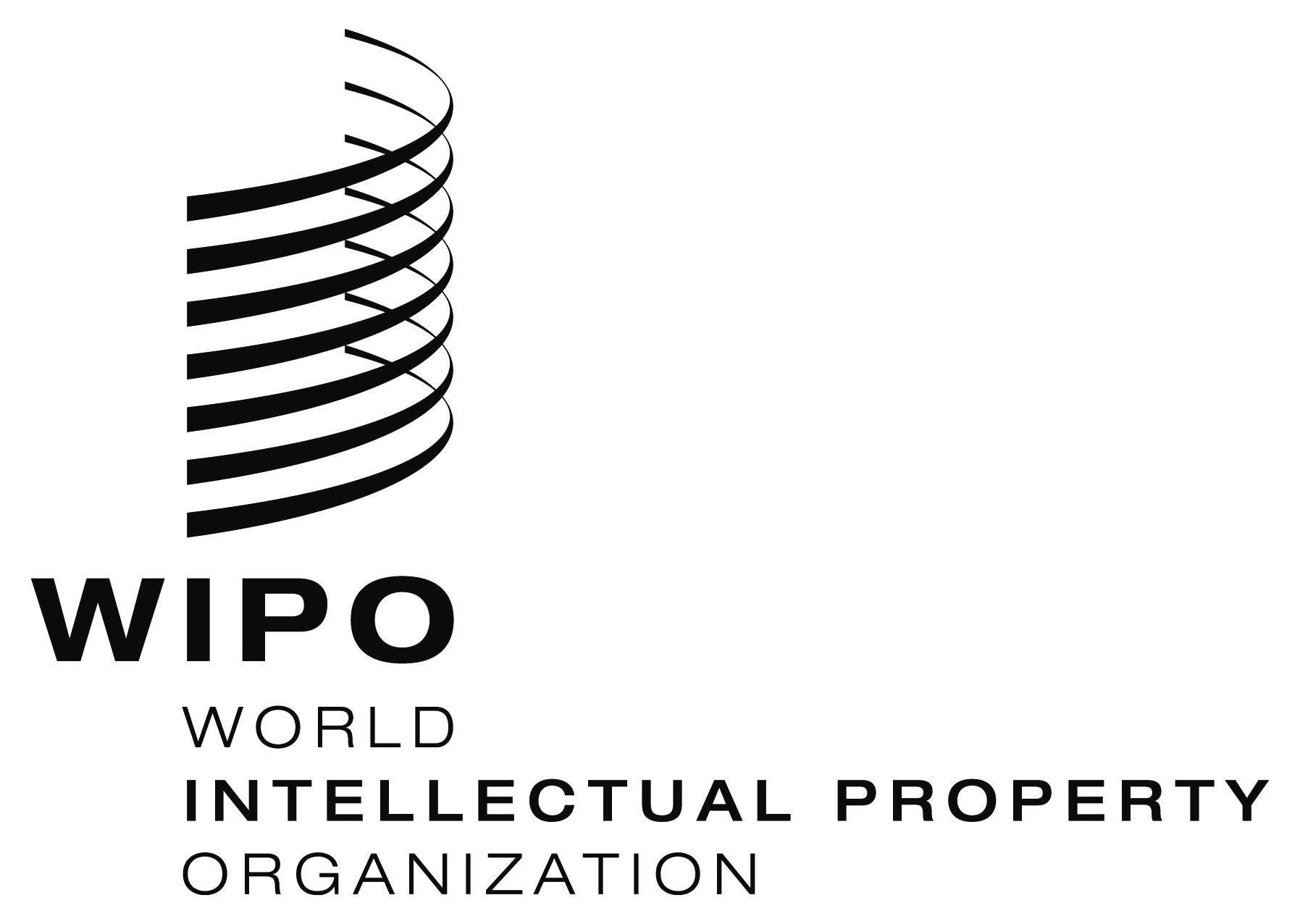 EWCT/A/17/1   WCT/A/17/1   WCT/A/17/1   ORIGINAL:  EnglishORIGINAL:  EnglishORIGINAL:  EnglishDATE:  December 14, 2017DATE:  December 14, 2017DATE:  December 14, 2017